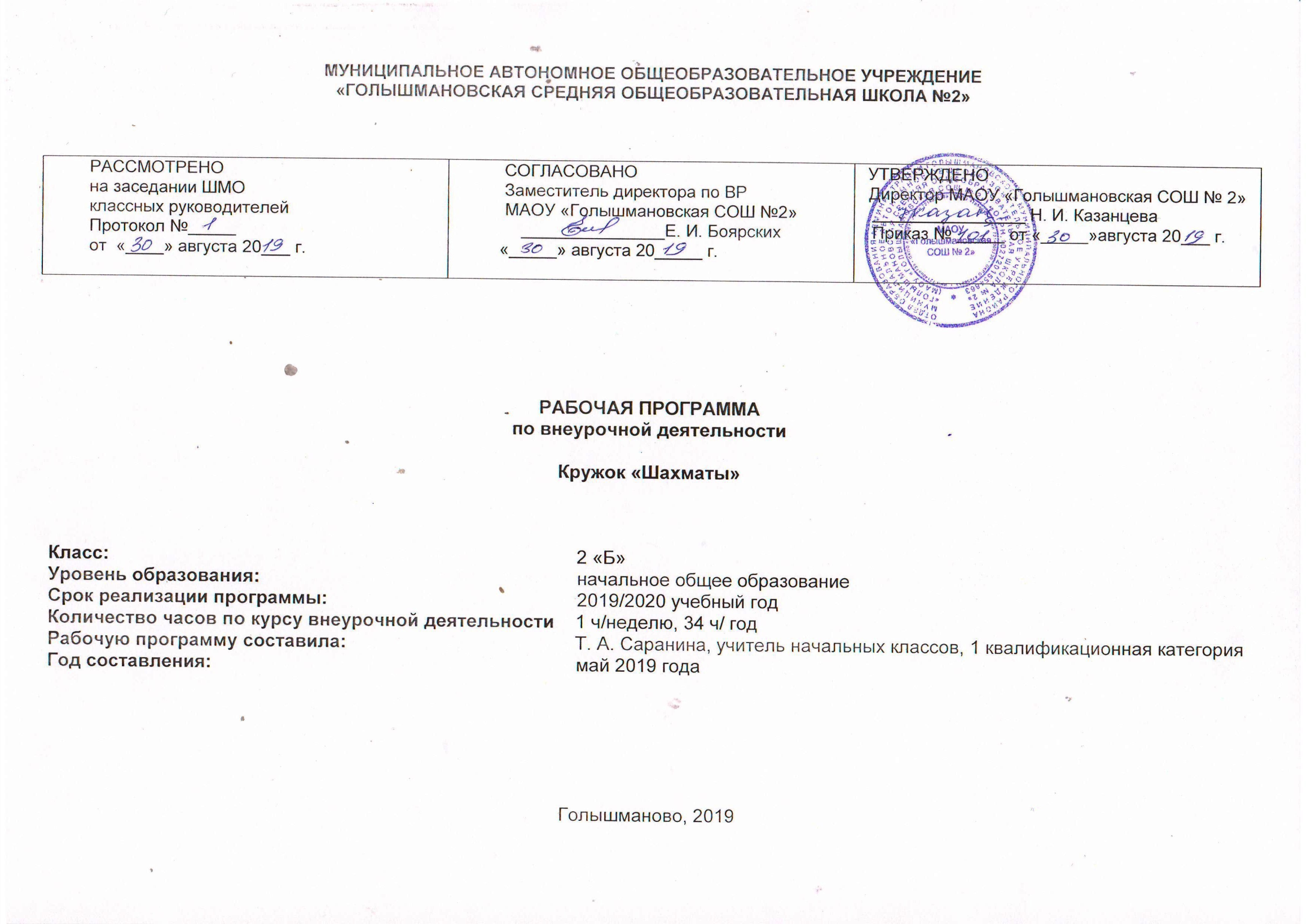 Результаты освоения курса внеурочной деятельностиФГОС основного общего образования устанавливает требования к результатам освоения курса внеурочной деятельности: личностным,  метапредметным, предметным.Личностные результатыУ ученика сформируется готовность и способность учащихся к саморазвитию,мотивация к учению и познанию, ценностно-смысловые установки выпускников, отражающие их индивидуально-личностные позиции, социальные компетентности, личностные качества; сформированность основ российской, гражданской идентичности;возможность определять и высказывать простые и общие для всех людей правила поведения при сотрудничестве (этические нормы);в предложенных педагогом ситуациях общения и сотрудничества, опираясь на общие для всех простые правила поведения, делать выбор, при поддержке других участников группы и педагога, как поступить. Ученик получит возможность для формированиявозможности продвижения каждого ребенка своим темпом;понимания взаимосвязи новых знаний с предметами и явлениями окружающего мира;умения осуществлять собственный выбор и им систематически предоставляется возможность выбора;собственного опыта творческой деятельности.устойчивого интереса к занятиям шахматами, появление умений выстраивать внутренний план действий,пространственное воображение,целеустремленности, настойчивости в достижении цели,самостоятельности выбора решения и ответственности за них.Метапредметные результаты1. Познавательные УУД: – умение с помощью педагога и самостоятельно выделять и формулировать по-знавательную цель деятельности в области шахматной игры; – владение способом структурирования шахматных знаний; – способность выбрать наиболее эффективный способ решения учебной задачи в конкретных условиях; – умение находить необходимую информацию; – способность совместно с учителем ставить и формулировать задачу, самостоятельно создавать алгоритмы деятельности при решении проблемы творческого или поискового характера;– умение моделировать, а также владение широким спектром логических действий и операций, включая общие приёмы решения задач;– способность строить логические цепи рассуждений, анализировать и просчитывать результат своих действий, воспроизводить по памяти информацию, устанавливать причинно-следственные связи, предвидеть реакцию соперника, сопоставлять факты, концентрировать внимание, находить нестандартные решения.2. Коммуникативные УУД: – умение находить компромиссы и общие решения, разрешать конфликты на основе согласования различных позиций; – способность формулировать, аргументировать и отстаивать своё мнение, вести дискуссию, обсуждать содержание и результаты совместной деятельности;– умение донести свою точку зрения до других и отстаивать собственную позицию, а также уважать и учитывать позицию партнёра (собеседника);– возможность организовывать и осуществлять сотрудничество и кооперацию с учителем и сверстниками, адекватно передавать информацию и отображать предметное содержание и условия деятельности в речи.3. Регулятивные УУД: – умение планировать, контролировать и объективно оценивать свои умствен-ные, физические, учебные и практические действия в соответствии с поставленной за-дачей и условиями её реализации; – способность принимать и сохранять учебную цель и задачу, планировать её ре-ализацию (в том числе во внутреннем плане), контролировать и оценивать свои дей-ствия, вносить соответствующие коррективы в их выполнение.3 . Предметные результатыОсвоенный учащимися в ходе изучения учебных предметов опыт специфической для каждой предметной области деятельности по получению нового знания, его преобразованию и применению, а также система основополагающих элементов научного знания, лежащая в основе современной научной картины мира.Ученик получит возможность научиться:рокировать;объявлять шах, мат;решать элементарные задачи на мат в один ход.освоение новых видов деятельности (дидактические игры и задания, игровые упражнения, соревнования). К концу второго года обучения дети должны знать:шахматные правила FIDE;обозначение горизонталей, вертикалей, полей, шахматных фигур;ценность шахматных фигур.К концу второго года обучения дети должны уметь:правильно вести себя за доской;записывать шахматную партию;матовать одинокого короля двумя ладьями, ферзем и ладьей, королем и ферзем, королем и ладьей.Содержание курса внеурочной деятельностиНа каждом из занятий прорабатывается элементарный шахматный материал с углубленным изучением отдельных тем. Основной упор на занятиях делается на детальном изучении силы и слабости каждой шахматной фигуры, ее игровых возможностей. В программе предусмотрено, чтобы уже на первом этапе обучения дети могли сами оценивать сравнительную силу шахматных фигур, делать выводы о том, что ладья, к примеру, сильнее коня, а ферзь сильнее ладьи.“Шахматы, второй год” – логическое продолжение начатой работы.                 Содержание второго года обучения включает непосредственно обучение шахматной игре, освоение правил игры в шахматы, а также знакомство с шахматной нотацией, творчеством выдающихся шахматистов; дети учатся решать шахматные задачи.                  Если на первом году обучения большая часть времени отводилась изучению силы и слабости каждой шахматной фигуры, то теперь детям предстоит усваивать простейшие методы реализации материального и позиционного преимуществ.Важной вехой в овладении шахматными основами становится умение учащихся ставить мат.Учебный курс включает пять тем: “Краткая история шахмат”, “Шахматная нотация”, “Ценность шахматных фигур”, “Техника матования одинокого короля”, “Достижение мата без жертвы материала”.I. Краткая история шахмат. Рождение шахмат. От чатуранги к шатранджу. Шахматы проникают в Европу. Чемпионы мира по шахматам. Выдающиеся шахматисты нашего времени. Шахматные правила FIDE. Этика шахматной борьбы.II. Шахматная нотация. Обозначение горизонталей и вертикалей, наименование полей, шахматных фигур.
Краткая и полная шахматная нотация. Запись начального положения. Запись шахматной партии.III. Ценность шахматных фигур. Повторение: ценность шахматных фигур (К, С = 3, Л = 5, Ф = 9). Сравнительная сила фигур. Абсолютная и относительная сила фигур. Достижение материального перевеса. Нападение и защита. Способы защиты (5 способов).IV. Техника матования одинокого короля. Мат различными фигурами. Ферзь и ладья против короля. Две ладьи против короля. Король и ферзь против короля. Король и ладья против короля.V. Достижение мата без жертвы материала.Учебные положения на мат в два хода в дебюте (начало игры), миттельшпиле (середина игры), эндшпиле (конец игры). Защита от мата.Формы организации учебных занятий по курсу «Шахматы»:индивидуальные, групповые, коллективные (игровая деятельность).           Используются формы проведения: беседа, игра, практические занятия, мастер — классы, ролевые игры, дидактические игры, развивающие игры, игра по ролям, игра на фрагментах доски, эвристические беседы, проблемные уроки, сеанс одновременной игры и др Основные виды учебной деятельности  на занятиях игровая деятельность,познавательная деятельность,проблемно-ценностное общение,спортивно-оздоровительная деятельность Проводятся дидактические и развивающие игры:«Угадай фигуру», «Да, нет», «Мудрый воин», «Победи противника», «Ответь на хитрые вопросы», «Лабиринт», «Перехитри в поединке», «Сделай выгодный ход», «Не взорвись», «Живые шахматы», «Шифровка», «Письмо от короля», «Кратчайший путь», «Захват контрольного поля», «Незащищённая фигура», «Двойной удар» и др.Тематическое планирование№ п/пРаздела и темНазвание раздела, темыКоличество часов, отводимых на освоение темы1Краткая история шахмат.1.Рождение шахмат.2.Обозначение горизонталей и вертикалей, наименование полей, шахматных фигур.3.Обозначение вертикалей. П/и: “Назови вертикаль”.4.Обозначение горизонталей. П/и: “Назови горизонталь”.5.От чатуранги к шатранджу.6.Обозначение горизонталей и вертикалей, наименование полей. П/и: “Назови диагональ”.62Шахматная нотация.1.Обозначение горизонталей и вертикалей, наименование полей. П/и: “Диагональ”.2.Наименование полей. П/и: “Какого цвета поле?”.3.Наименование полей, шахматных фигур. П/и: “Кто быстрее”.4.Шахматы проникают в Европу.5.Наименование полей, шахматных фигур. П/и: “Вижу цель”.6.Ценность шахматных фигур.7.Ценность шахматных фигур. П/и: “Кто сильнее?”.8.Чемпионы мира по шахматам.83Ценность шахматных фигур.1.Сравнительная сила фигур.2.Сравнительная сила фигур. П/и: “Обе армии равны”.3.Абсолютная и относительная сила фигур.4.Сравнительная сила фигур. П/и: “Выигрыш материала”.5.Выдающиеся шахматисты нашего времени.6.Достижение материального перевеса.7.Нападение и защита.8.Способы защиты.9.П/и: “Защита”.10.Шахматные правила FIDE.104Техника матования одинокого короля.1.Мат различными фигурами.2.Ферзь и ладья против короля.3.Две ладьи против короля.4.Король и ферзь против короля.5.Этика шахматной борьбы.6.Король и ладья против короля.65Достижение мата без жертвы материала.1.Учебные положения на мат в два хода в дебюте (начало игры).2.Миттельшпиле (середина игры).3.Эндшпиле (конец игры).4.Защита от мата.4ВсегоВсего34